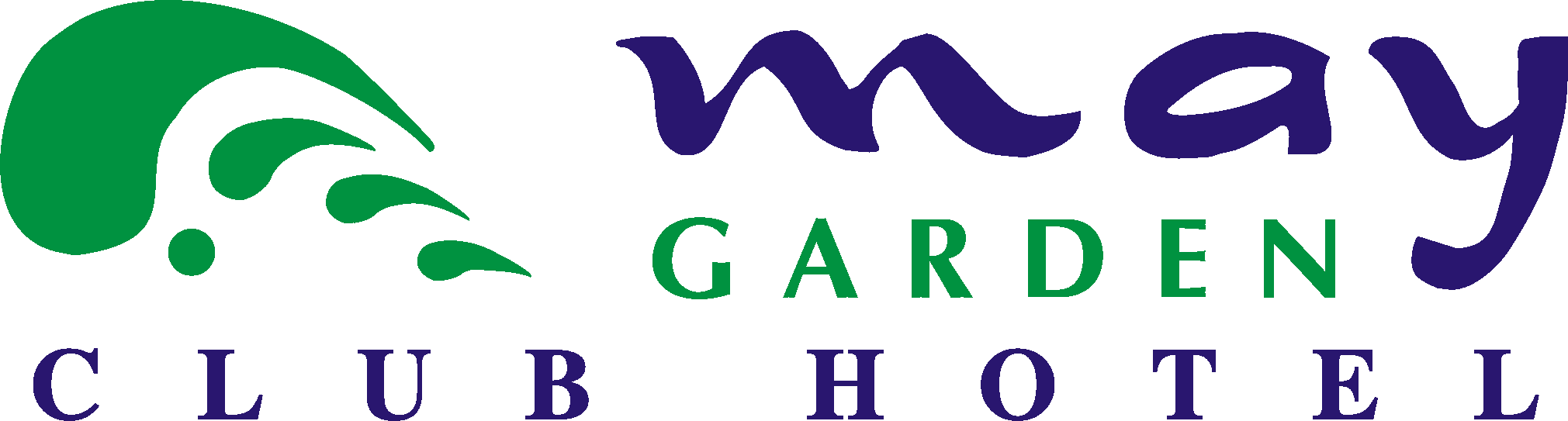 ВСЕ ВКЛЮЧЕНО 2022Питание:                     		              время Завтрак   (шведский  стол)   	           07:30 – 09:30Поздний  завтрак		            	09:30 - 10:00Обед        (шведский  стол)                  12:30 - 14:00Полдник     	                                             16:30 – 17:00Ужин	 (шведский  стол)                        18:30 – 20:30Ночной суп			             	23:00 - 24:00НапиткиMay Garden Bar                                 10:00 – 02:00Все местные алкогольные (раки, вино, водка, пиво) и безалкогольные напитки бесплатно  Другие развлеченияНа пляже шезлонги зонтики / матрасы бесплатно.Cауна (первые 3 дня 08:00-10:00 )Водная горка  (11:00-12:00; 15:00-16:00)Водная  гимнастика , Дартс, пинг-понг, АэробикаМини дискоЗа дополнительную плату  WI FI Свежевыжетые  соки МагазинХамам, массаж, пиллингСтирка, глажкаНапитки   импорт, коктейлиТелефон, факсСейф  Полотенца на пляж и в бассейн _________________________________________________________________TÜRYAB TURİZM TİC. A.Ş. TEL: 0242 528 67 30 FAX: 0242 528 62 95 www.maygardenclubhotel.come-mail: info@maygardenclubhotel.com MAHMUTLAR –ALANYA – ANTALYA